ВНУТРИГОРОДСКОЕ МУНИЦИПАЛЬНОЕ ОБРАЗОВАНИЕ ГОРОДА ФЕДЕРАЛЬНОГО ЗНАЧЕНИЯ САНКТ-ПЕТЕРБУРГА МУНИЦИПАЛЬНЫЙ ОКРУГ УЛЬЯНКАМЕСТНАЯ АДМИНИСТРАЦИЯ198261, Россия, Санкт-Петербург, улица Генерала Симоняка, дом 9,телефон/факс: +7 (812) 759-15-15, электронная почта: mo-26@yandex.ru, http://www.mo-ulyanka.ruП О С Т А Н О В Л Е Н И Е2 ноября 2023 года						 				   № 28Об определении должностных лиц местного самоуправления, уполномоченныхсоставлять протоколы об административных правонарушениях, предусмотренных отдельными статьями Закона Санкт-Петербурга от 12 мая 2010 года № 273-70 «Об административных правонарушениях в Санкт-Петербурге»Руководствуясь частью 1 статьи 37, частью 6 статьи 43 и частью 1 статьи 48  Федерального закона от 6 октября 2003 года № 131-ФЗ «Об общих принципах организации местного самоуправления в Российской Федерации», статьями 1 и 2 Закона Санкт-Петербурга от 16 января 2008 года № 3-6 «О наделении органов местного самоуправления внутригородских муниципальных образований Санкт-Петербурга отдельным государственным полномочием Санкт-Петербурга по определению должностных лиц местного самоуправления, уполномоченных составлять протоколы об административных правонарушениях, и составлению протоколов об административных правонарушениях», абзацем шестым пункта 1 статьи 2, пунктом 1 статьи 28 и пунктом 6 статьи 33 Закона Санкт-Петербурга от 23 сентября 2009 года № 420-79 «Об организации местного самоуправления в Санкт-Петербурге», пунктом 1 статьи 33, подпунктом 6 статьи 34, пунктом 7 статьи 41 Устава внутригородского муниципального образования города федерального значения Санкт-Петербурга муниципальный округ Ульянка, Местная Администрация МО Ульянка постановляет:Установить, что на территории внутригородского муниципального образования города федерального значения Санкт-Петербурга муниципальный округ Ульянка (далее – МО Ульянка) составлять протоколы об административных правонарушениях, предусмотренных статьями 14, 16, 18, 20, 22, 24, 26, 28, 29-1, 32 - 33 и 37-1 Закона Санкт-Петербурга от 12 мая 2010 года № 273-70 «Об административных правонарушениях в Санкт-Петербурге», в отношении физических лиц, не осуществляющих предпринимательской деятельности, органов государственной власти, органов местного самоуправления, иных государственных и муниципальных органов в случае, если во владении и(или) пользовании указанных физических лиц и органов не находятся производственные объекты, являющиеся объектами муниципального контроля в сфере благоустройства в Санкт-Петербурге, а также предусмотренных статьей 8-1, пунктом 2-1 статьи 8-2, статьями 9 - 11, 30, 44, 44-6, 47, 47-1 Закона Санкт-Петербурга от 12 мая 2010 года № 273-70 «Об административных правонарушениях в Санкт-Петербурге» уполномочены следующие должностные лица Местной Администрации МО Ульянка:Глава Местной Администрации МО Ульянка;ведущий специалист организационно-административного отдела Местной Администрации МО Ульянка;специалист первой категории организационно-административного отдела    Местной Администрации МО Ульянка.»Признать утратившим силу постановление Местной Администрации МО Ульянка от 1 июля 2021 года № 21 «Об определении должностных лиц местного самоуправления, уполномоченных составлять протоколы об административных правонарушениях, предусмотренных статьей 8-1, пунктом 2-1 статьи 8-2, главой 3, главой 4 (за исключением статьи 17), статьями 44, 47, 47-1 Закона Санкт-Петербурга от 12 мая 2010 года № 273-70 «Об административных правонарушениях в Санкт-Петербурге».Постановление вступает в силу в порядке, установленном Уставом внутригородского муниципального образования города федерального значения Санкт-Петербурга муниципальный округ Ульянка. Контроль за исполнением настоящего постановления оставляю за собой.Временно исполняющий обязанностиГлавы Местной Администрации МО Ульянка					              		               Н.С. Петров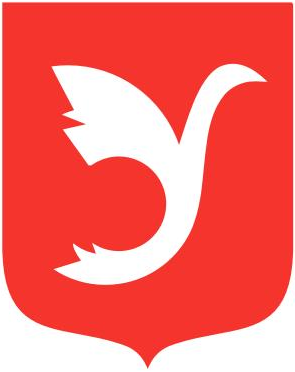 